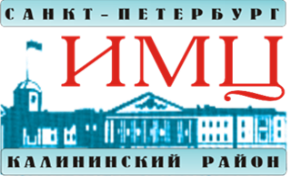 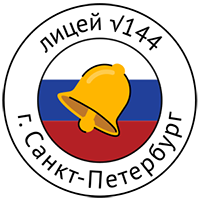 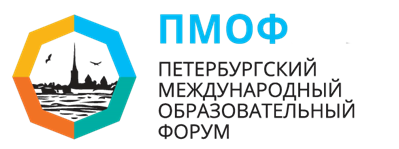 Аннотация к мастер-классу Концептуальная таблица как приём формирования инженерного мышления учащихся на уроках обществознанияНикитюк Вера Владимировна, учитель истории и обществознания ГБОУ лицей №144 Калининского района Санкт-ПетербургаЧто такое инженерное мышление? Во-первых, это творческий подход и новаторство, которые предполагают проявление оригинальности и изобретательности в работе. Во-вторых, критическое мышление и способность решать проблемы, т. е. умение принимать решения в сложных ситуациях, определение и постановка значимых вопросов, проясняющих различные точки зрения и приводящие к наилучшим решениям, структурирование, анализ и обобщение информации для решения задач и получения ответов на вопросы. В-третьих, коммуникабельность и сотрудничество, которые требуют четкого и эффективного выражения мыслей и идей в устной и письменной речи, проявления способности к эффективной работе  разными командами, проявление гибкости и желание находить компромиссы для достижения общей цели. Таким образом, одним из требований к современной школе является формирование личности, которая умела бы самостоятельно творчески решать нестандартные задачи, критически мыслить, вырабатывать и защищать свою точку зрения, систематически и непрерывно пополнять и обновлять свои знания путем самообразования, совершенствовать свои умения, творчески применять их в действительности.Все учебные дисциплины так или иначе содержат в себе потенциал для формирования такой личности. Обществознание не является исключением. Один из способов формирования такой личности — это использование технологии развития критического мышления. Критическое  означает «аналитическое». Это способность анализировать информацию с позиции логики, с тем чтобы применять полученные результаты как к стандартным, так и нестандартным ситуациям, вопросам и проблемам.Технология предполагает разнообразный набор приемов и методов работы. Остановимся более подробнее на приеме «Концептуальная таблица». Приём «Концептуальная таблица» был разработан Международной ассоциацией чтения университета Северной Айовы и колледжей Хобарда и Уильяма Смита. Авторы технологии – педагоги из США Джинни Стил, Чарльз Темпл, Курт Мередит, причём в оригинале авторы предлагают учащимся на стадии осмысления содержания или на стадии рефлексии работать с таблицей, линии которой и по вертикали, и по горизонтали уже заполнены. Практика применения графических форм организации материала показала, что учащиеся сами определяют линии сравнения, либо самостоятельно выбирают объекты для сравнения, т. е. готовы к мыслительным операциям более высокого уровня. Прием «Концептуальная таблица» особенно полезен, когда предполагается сравнение трех и более аспектов или вопросов. В зависимости от цели, которая ставится на уроке, таблица заполняется учениками в качестве домашнего задания или на уроке, постепенно или вся целиком. Способ построения: по горизонтали запиваются основные характеристики, по которым сравниваются явления или объекты, а по вертикали — отличительные свойства, по которым идет сравнение. Для чего составляется концептуальная таблица?для анализа проблемыдля систематизации информации, выявления существенных признаков изучаемых явлений,  событий.Таким образом, концептуальные таблицы представляют собой матрицу, составление которой дает возможность более четкого анализа или комплексной оценки. Подготовка к проведению урока.Для применения приема учитель определяется с актуальной темой, в которой можно сравнить несколько объектов. Перед уроком на доске рисуется таблица-шаблон или готовится раздаточный материал. Ученики фиксируют свои суждения, дополняют, исправляют и сравнивают информацию. Концептуальную таблицу рассматривают как стратегию ведения урока в целом или на стадии рефлексии. Результаты применения приема.В ходе данной работы формируются и развиваются такие умения как:обобщать пройденный материал; сравнивать и анализировать;умение выделять главное и проводить аналогии;создавать целостное представления об изучаемых объектах.Категории сравненияКатегории сравненияКатегории сравненияПерсоналии, факты